Unità di apprendimento di italiano L2livello B1per ilLaboratorio di esteticaI cosmeticiLa prima versione del presente materiale è stata prodotta dalle docenti Jaqueline Pascotto e Micaela Pascotto nell’ambito del Progetto FAMI (Fondo Asilo, Migrazione e Integrazione), attuato in Trentino negli anni 2016-2018. Successivamente il materiale è stato rivisto e perfezionato da IPRASE (Istituto Provinciale per  e ): esperti Alessandro Borri e Giovanna Masiero, coordinati da Maria Arici e supervisionati da Gabriella Debetto.I COSMETICIPrima di cominciareChe cos’è un cosmetico? In un minuto cercate di scrivere i cosmetici che conoscete.IL COSMETICO E’….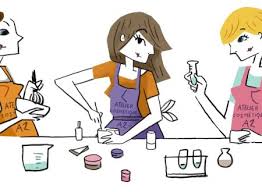   Che cosa rappresenta la sigla CE?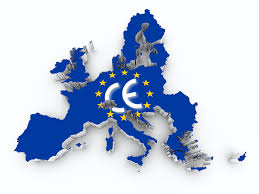 INDICE LE SUE LEGGI       I COSMETICI         QUALI SONOFUNZIONI DEL COSMETICOCOME SONO FATTI I COSMETICI   CHEL’ETICHETTAL’ELENCO DEGLI INGREDIENTI I SIMBOLI DEI COSMETICI LeggereStudiareCollega le parole che hanno lo stesso significato.Collega il simbolo al suo significato: scrivi le lettere nei quadratini.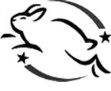 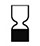 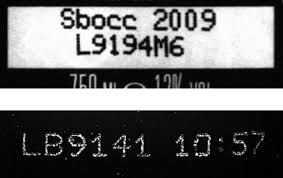 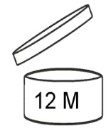 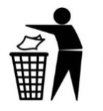 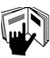 Non disperdere il prodotto nell'ambiente dopo l'uso                       Vedere il foglio aggiuntivo per le informazioni sul prodotto            Data di durata minima o termine massimo di utilizzo     Numero del lotto di fabbricazione                                            PAO: periodo di mantenimento del prodotto dopo l’apertura                          Vietata la sperimentazione sugli animali                                               Componi un cosmetico inserendo i tre elementi fondamentali e sempre presenti.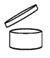 	__________________Scegli la risposta corretta.1.	Il cosmetico ha lo scopo di:curare la pellecurare la pelle e gli annessi cutanei (peli, capelli, unghie)pulire, profumare, proteggere, modificare la cute e gli annessi cutanei profumare Per numero di lotto si intende:il nome degli ingredientiil numero degli ingredienti contenuti il numero che permette di identificare il cosmetico il numero che indica il peso del cosmeticoSull’etichetta del cosmetico la clessidra: si utilizza se la durata minima è inferiore ai trenta mesiindica il periodo di post aperturasi utilizza se la durata minima è superiore ai trenta mesiindica se è da consumare velocementeRiflettere sulla linguaCompleta la tabella.Collega la parola al suo contrario.Compito di realtàAnalizza l’etichetta di un prodotto cosmetico che usi abitualmente. Completa la scheda riportando i dati fondamentali.Per concludereGlossario di classeIn classe ricercate il significato delle parole chiave dell’argomento studiato. Dividetevi in sottogruppi. Ogni sottogruppo scrive una definizione del termine e la sua radice etimologica (cioè la provenienza della parola).Il digitale in classe 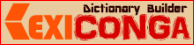 Per la realizzazione di un glossario on line si consiglia la risorsa digitale lexiconga (http://lexicon.ga/), uno strumento progettato per costruire dizionari. Attraverso lexicon è possibile inserire parole e definizioni. Verifica finaleInserisci nel testo le parole contenute nel box in basso.Le regole generali del cosmetico sono elencate nel Regolamento CE no______________.I cosmetici sono tutte le __________________ che vengono applicate sul corpo. Le tre funzioni del cosmetico sono:   Funzione __________________: pulire il corpo.Funzione __________________: proteggere e mantenere il corpo.Funzione __________________: modificare l’aspetto estetico.Il cosmetico non deve avere azione __________________.I prodotti devono avere un’etichetta che indichi: il nome e l’__________________ della persona responsabile;il Paese __________________;il contenuto nominale;la __________________ limite di utilizzo;le precauzioni per l’impiego;il numero del __________________;L’elenco degli __________________;La funzione del prodotto.L’etichetta è la “__________________ ” del prodotto cosmetico. Nell’elenco degli ingredienti le sostanze __________________ all’interno del prodotto sono scritte con il loro nome botanico (es. __________________); le sostanze di __________________ sono scritte in lingua inglese (es. __________________).                       PAROLE DA INSERIRE:igienica – lotto – Propylene Glycol – sostanze – decorativa – data – carta d’identità – sintesi – medica – 1223/2009 – vegetali – indirizzo – Calendula Officinalis – ingredienti – d’origine – protettiva.Leggi bene le indicazioni e rispondi con vero o falso.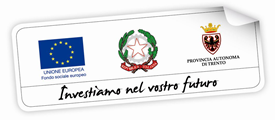 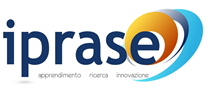 DisciplinaLaboratorio di esteticaTitoloI cosmeticiTema La cosmetica e le sue leggi: funzioni, componenti, etichettatura.DestinatariStudenti iscritti al biennio degli Istituti professionali con competenze linguistiche in italiano L2 di livello B1 del QCER. Modello operativoSemplificazione, organizzata in una lezione.PrerequisitiLinguistici: livello B1 in italiano L2.Disciplinari: corpo umano.AbilitàLinguisticheRiconoscere ed utilizzare il significato di alcuni termini essenziali della disciplina come parti del corpo, igiene personale, alcuni strumenti di lavoro, alcuni segnali di divieto e pericolo.Comprendere i punti fondamentali di un tema oggetto di studio, semplici informazioni tecniche quali istruzioni e procedure, nel contesto laboratoriale, purché pronunciati con chiarezza e affiancati da attività di preascolto.Comprendere testi disciplinari facilitati o didattizzati con ampie attività di prelettura.Disciplinari Individuare i principali segnali di divieto, pericolo, prescrizione, tipici delle lavorazioni del settore.Riconoscere e spiegare semplicemente procedure, protocolli e simboli del proprio settore.Saper consigliare l’utilizzo di un prodotto, dalla sua composizione al suo smaltimento.  Sociali Lavorare in coppia o in gruppo.Rispettare i diversi ruoli.Condividere nel gruppo o nella classe gli esiti delle diverse elaborazioni.TrasversaliLeggere ed interpretare immagini ed etichette. InterculturaliOperare un confronto attivo e costruttivo tra la propria cultura di provenienza e la cultura italiana attraverso i prodotti di bellezza.Portare il proprio contributo in percorsi di dialogo, comprensione e conoscenza tra studenti italiani e stranieri.ConoscenzeLinguisticheRegole derivazionali.Contrari.DisciplinariI cosmetici.Le etichette.Materiali e strumentiLIM, dizionario dei contrari, rete internet.Pagine del manuale: A. Picenni, La chimica, cosmetologia e cosmetica con elementi di fisica per operatori del benessere, Ed. San Marco.MetodologiaAlternanza fra attività da svolgere in autonomia e attività di tipo cooperativo.Articolazione Prima di cominciareL’insegnante, partendo dall’immagine stimolo, chiede che cos’è un cosmetico. Dà un minuto di tempo per fare un elenco di cosmetici conosciuti dagli studenti. Dalle liste (individuali o di gruppo) si può fare un elenco della classe e scriverlo alla lavagna. L’insegnante presenta poi un’immagine dove compare il logo CE. L’insegnante chiede agli studenti se conoscono il logo e il suo significato. L’insegnante condivide con gli studenti l’indice degli argomenti che verranno affrontati e accoglie domande di chiarimento.LeggereL’insegnante invita gli studenti alla lettura personale del testo riscritto, articolato nei seguenti paragrafi: La cosmetica e le sue leggi;i cosmetici;i tipi di cosmetici;le funzioni del cosmetico;come sono fatti i cosmetici; la legge dice che;l’etichetta;l’elenco degli ingredienti;i simboli dei cosmetici.StudiareGli studenti sono invitati a rileggere il testo e a svolgere le seguenti attività:abbinamento di parole; abbinamento tra simboli e significati;completamento di un’immagine attraverso l’inserimento degli elementi fondamentali presenti in  un cosmetico;risposte a scelta multipla.Riflettere sulla lingua L’insegnante stimola la riflessione sull’utilizzo delle regole derivazionali e sui contrari degli aggettivi. Compito di realtà - A gruppiL’insegnante chiede ad ogni singolo studente di analizzare l’etichetta di un prodotto cosmetico in uso e di completare una scheda per la raccolta dei dati. Per concludereGlossario di classeAl termine del percorso sarà richiesto alla classe di individuare le parole chiave dell’argomento trattato. Suddivisi gli studenti in gruppo, ogni gruppo cercherà il significato e la radice etimologica di una delle parole individuate e, utilizzando dizionari in lingua, cercherà di tradurre la parola nelle lingue presenti in classe. La definizione sarà poi digitata su www.lexicon.ga, che permetterà la costruzione di un glossario di classe che potrà essere utilizzato e riaggiornato dagli studenti.Verifica finaleAl termine del percorso il docente propone un’attività di verifica. Banca dati: risorse in rete, testi, documentazioniApprofondimenti consigliati: www.abc-cosmetici.it Prodotto finale e sua diffusione Testo scritto sul tema trattato da presentare in classe (glossario) e verifica finale.Modalità di valutazione del percorsoIn itinereComprensione orale: saper ascoltare e rispondere alle domande stimolo.Produzione orale: saper rispondere e partecipare alle attività di classe (osservazione del grado di intervento nella classe).Comprensione scritta: saper comprendere definizioni e spiegazioni.Finale Produrre un testo per iscritto sul tema trattato (glossario) e test di verifica finale. AutoriJaqueline PascottoMicaela Pascotto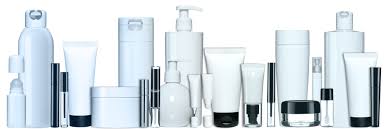  LE SUE LEGGIIl Regolamento CE n° 1223/2009 elenca in modo chiaro le regole generali dei prodotti cosmetici che vengono fatti e usati all’interno della Comunità Europea.In data 11 Luglio 2013 il regolamento è stato aggiustato e integrato. Le più importanti regole sono: relazione sulla sicurezza del cosmetico da parte della persona responsabile;elenco delle sostanze che non si devono usare nei cosmetici; elenco delle sostanze coloranti (CI) autorizzate; elenco dei conservanti consentiti;elenco dei filtri UV ammessi;simboli usati sulle etichette dei cosmetici;elenco dei test che si possono fare sul prodotto per vedere/capire se funziona oppure no (no sperimentazione sugli animali).I COSMETICISono tutte quelle sostanze-prodotti che, applicati sulla superficie del corpo (pelle, peli, capelli, unghie, labbra, denti), hanno lo scopo di pulire, profumare, proteggere, correggere gli odori, modificare l’aspetto estetico.Non devono avere azione curativa o medica.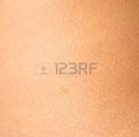 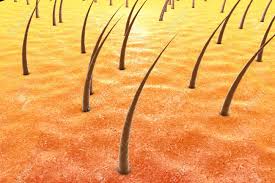 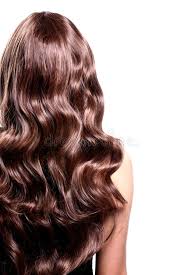 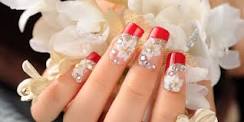 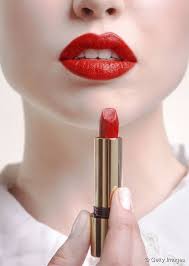 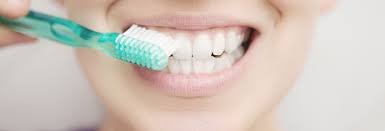 QUALI SONOcreme, emulsioni, lozioni, gel e oli per la pelle, maschere di bellezza, talco per il dopobagno e per l’igiene del corpo;saponi di bellezza, saponi deodoranti, profumi, acque da toilette;preparati per bagni e docce (sali, schiume, oli, gel);prodotti per la depilazione;deodoranti e antitraspiranti;tinture per capelli, prodotti per la stiratura e il fissaggio dei capelli, prodotti per la pulizia del capello; (lozioni, polveri, shampoo), prodotti per l’acconciatura dei capelli (lozioni, lacche, brillantine);prodotti per la rasatura (creme, schiume, lozioni);prodotti per il trucco e struccanti;prodotti per l’igiene dei denti e della bocca;lacche per la cura delle unghie;prodotti per l’igiene intima;prodotti solari.FUNZIONI DEL COSMETICOFUNZIONE IGIENICA = pulire - correggere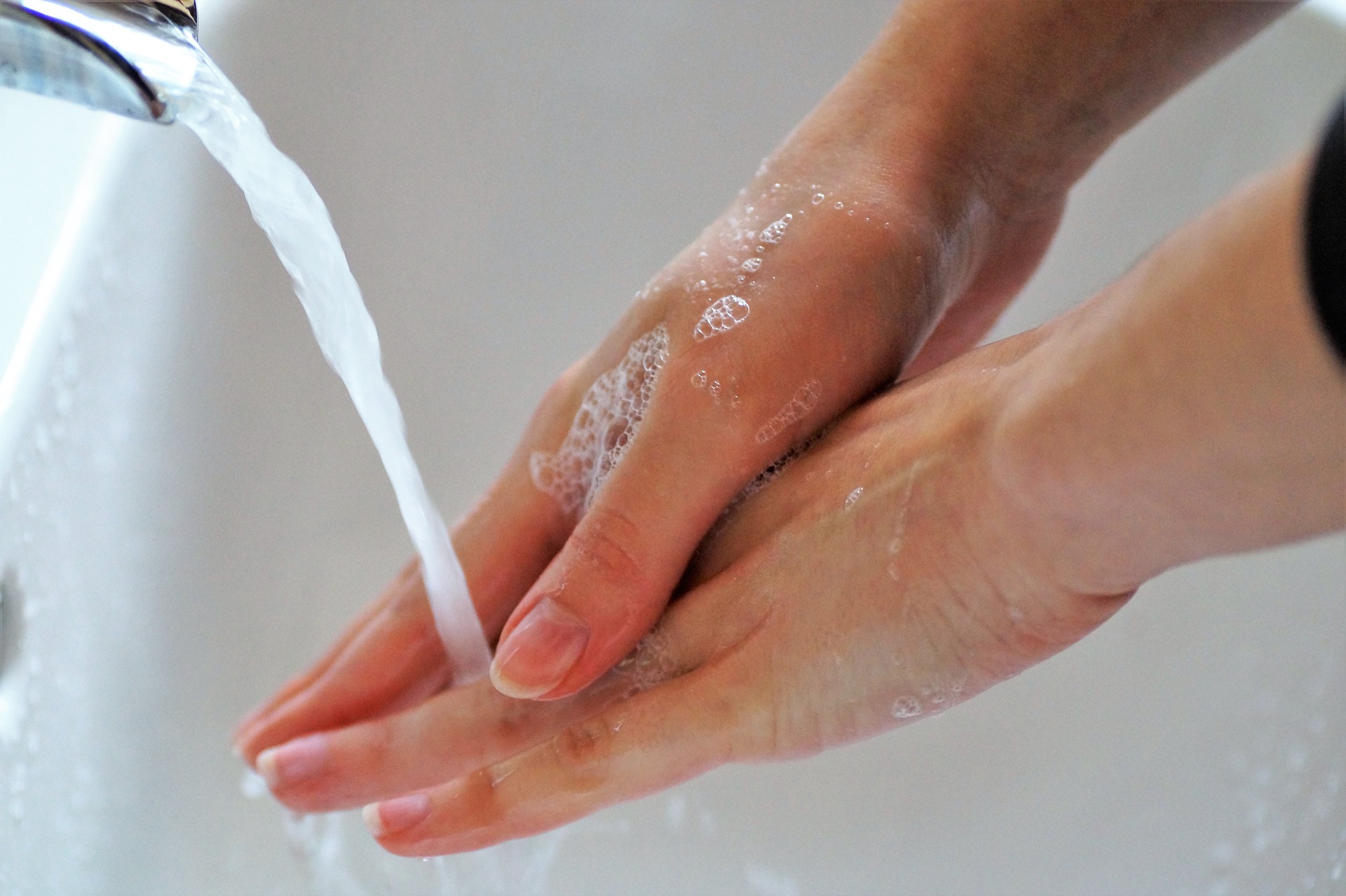 FUNZIONE PROTETTIVA = proteggere - mantenere  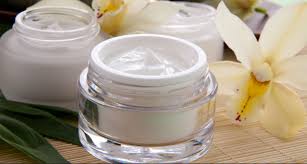 FUNZIONE DECORATIVA = modificare l’aspetto estetico    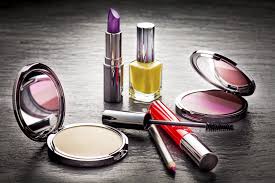 COME SONO FATTI I COSMETICIsostanze attive: cioè sostanze utili per raggiungere uno scopo (es. proteggere la pelle).eccipienti: cioè tutte le sostanze che trasportano le sostanze attive nella pelle, donano morbidezza e rendono fluido il prodotto.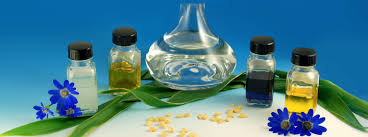 additivi: che danno caratteristiche particolari al prodotto come: la forma (esempio: gel, stick, maschere, paste, ecc.);la consistenza (esempio: solida, liquida, gassosa, schiumosa);il colore (esempio: colorante-ci 174 );il profumo, che serve per migliorare la profumazione;il conservante, che serve  per mantenerlo più a lungo. 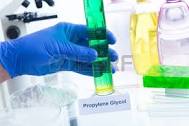 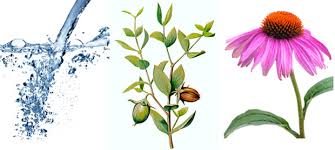 LA LEGGE DICE CHETutti i prodotti devono essere accompagnati da:il nome o la ragione sociale e l'indirizzo della persona responsabile del prodotto;il Paese di origine dei prodotti importati; 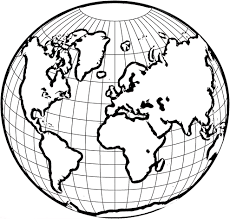 il contenuto nominale cioè il peso e il volume al momento del confezionamento;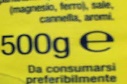 la data limite di utilizzo (se inferiore ai 30 mesi) del prodotto cosmetico, conservato in condizioni adeguate; le precauzioni (accorgimenti) per l'impiego, anche per i cosmetici di uso professionale;il numero del lotto di fabbricazione o il codice che permetta di identificare/rintracciare il prodotto; 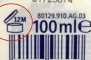 l'elenco degli ingredienti, cioè qualsiasi sostanza usata nel prodotto durante il processo di fabbricazione;la funzione del prodotto (es: shampoo antiforfora, crema mani).L’ETICHETTALe indicazioni (avvertenze) obbligatorie per legge devono essere leggibili e rintracciabili per la sicurezza del consumatore finale.Queste informazioni sono visibili sul contenitore del cosmetico da un’etichetta, oppure si trovano sul packaging.Alcune informazioni si trovano sul foglietto illustrativo (bugiardino) all’interno delle confezioni.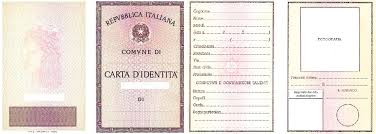 L’etichetta è la “carta di identità” del prodotto cosmetico. Su di essa ci sono tutte le informazioni utili per la scelta, la conservazione e l’uso corretto dei tuoi cosmetici. Impara a “conoscerla”.L’ELENCO DEGLI INGREDIENTII prodotti cosmetici possono essere venduti solo se accompagnati dall’elenco degli ingredienti indicati/segnalati con la sigla INCI = International Nomenclature of Cosmetic Ingredients.International = InternazionaleNomenclature = Nomenclatura (Nome)Cosmetic = CosmeticoIngredients = Ingrediente (parte di una sostanza di un cosmetico)Nell’elenco gli ingredienti sono scritti in ordine decrescente di peso, cioè dal maggiore al minore contenuto.Gli ingredienti con peso inferiore all’1% vengono scritti in ordine sparso, dopo quelli a contenuto superiore.Le sostanze vegetali inserite nel prodotto sono scritte con il loro nome botanico (es: Calendula officinalis, Lavandula, Aesculus hippocastanum, ecc.).Le sostanze fatte in laboratorio (di sintesi), sono scritte nella lingua internazionale inglese, (es: Propylene Glycol, Cetearil Alcohol, Ethylhexyl Palmitate, ecc.).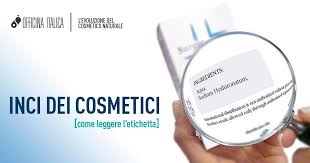 I SIMBOLI DEI COSMETICI    Indica il numero del lotto di fabbricazione.Indica la data di durata minima o il termine massimo di utilizzo. PAO (period after opening): indica il periodo di mantenimento       del prodotto dopo l’apertura.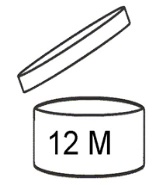   Indica di vedere il foglio aggiuntivo per le informazioni sul   prodotto.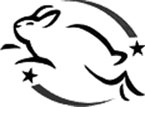 Vieta la sperimentazione sugli animali (DAL D.Lg.2013).Indica il contenuto della massa o volume presente, stampato sulla confezione dei cosmetici in vendita nell’Unione Europea.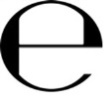 Vieta di gettare il prodotto nell'ambiente dopo l'uso e indica di smaltirlo (eliminarlo) correttamente.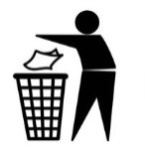 Simbolo universale del riutilizzo/recupero; indica che i materiali da cui è formato il prodotto sono riciclabili. 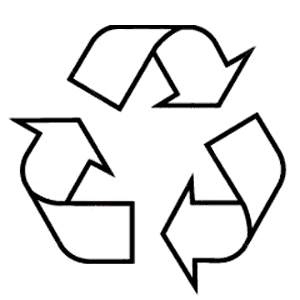 Le 3 frecce indicano fasi di riciclo:la raccolta differenziata in base al tipo di materiale;il riutilizzo come nuova materia prima;l'uso del nuovo oggetto riciclato."Green Dot", o Punto Verde,  indica il recupero e/o riciclaggio degli imballaggi.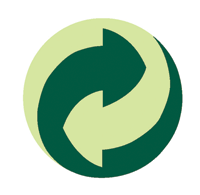 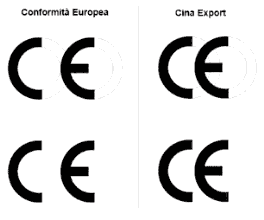 Indica che il prodotto è in regola con le norme/requisiti dell’Unione Europea in materia di sicurezza, salute e tutela dell'ambiente.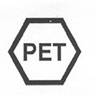 PET (Polietilene tereftalato) = poliestere leggero e resistente adatto per produrre flaconi di shampoo, vaschette, bottiglie.(Da poco il simbolo è stato sostituito dal triangolo con un numero all’interno).All’interno dell’etichetta sono presenti molti simbolidi attenzione e sicurezza:Confezione spray sotto pressione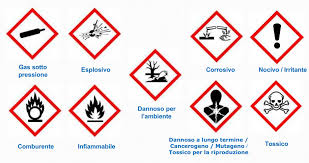 Potenzialmente esplosivoInfiammabile e comburenteDannoso per l’ambienteCancerogeno/Tossico per la riproduzioneNocivo/ Irritante/Tossico/Corrosivoelenca = specifica, indicaintegrato = completatoCI = color index (indice di colore)filtro UV = protezione ai raggi solari ultraviolettiapplicati = messi sopracorreggere = cambiaremodificare = trasformare, ritoccareragione sociale = nome della persona legalmente responsabile (ditta individuale o altro)rintracciabili = reperibili, individuabilipackaging = confezione, imballaggioetichetta = cartellino che si fissa sulla confezione del prodotto cosmetico  INCI = International Nomenclature of Cosmetic Ingredients (nomenclatura internazionale degli ingredienti cosmetici)inserite = messe in una posizionebotanico = del mondo vegetale (fiori, piante, radici, ecc.)numero identificativoproteggereC.I.foglio informativocambiareI.N.C.I.messi sopraP.A.O.mantenere  correggerebotanicoindice di colorebugiardino                                                 applicatielenco ingredienti lottoperiodo dopo l’aperturavegetaleVERBONOMEAGGETTIVOinformarel’informazioneinformatoaggiungerel’aggiunta………………………..contenereil ………………………..contenentericiclareIl riciclo………………………..recuperareil ………………………..………………………..riutilizzareil riutilizzo………………………..indicarel’ ………………………..indicatocrescentesmaltitoconsentitoirresponsabilemedicosinteticoresponsabilenegatovegetaleesteticoriciclatodecrescenteNome o ragione sociale della persona responsabile del prodottoPaesePeso, volume al momento del confezionamentoData limite di utilizzoPrecauzioni per l’impiegoNumero del lottoElenco degli ingredientiFunzioni del prodottoVFVerifica nel testoIl cosmetico non ha controindicazioni per l’uso.                                                    La sigla  PAO significa un vasetto di crema chiuso con il numero per i mesi.      Alcuni prodotti cosmetici possono provocare reazioni allergiche.                         L’INCI è la lista degli ingredienti presenti in un prodotto cosmetico.                    Gli ingredienti inferiori all’1% possono essere scritti in ordine sparso.       L’etichetta dei cosmetici contiene le indicazioni obbligatorie per legge.              La persona responsabile può essere solo il produttore del cosmetico.                Il simbolo del coniglio  vieta la sperimentazione sugli animali.                           Il PET è un simbolo di attenzione e sicurezza.                                                     Il termine botanico significa del mondo vegetale.                                               